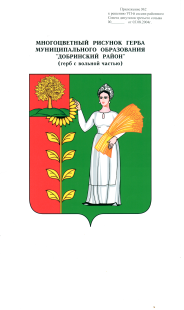 П О С Т А Н О В Л Е Н И ЕАДМИНИСТРАЦИИ СЕЛЬСКОГО ПОСЕЛЕНИЯНИЖНЕМАТРЕНСКИЙ СЕЛЬСОВЕТДобринского муниципального района Липецкой области22.06.2021г.                                  с.Нижняя Матренка                           №  37О подготовке проекта  внесения изменений  в Правила землепользованияи застройки сельского поселения Нижнематренский сельсоветДобринского муниципального района Липецкой области       В целях совершенствования порядка регулирования землепользования и застройки на территории сельского поселения Нижнематренский сельсовет, руководствуясь Федеральным законом от 29.12.2020 г. N 468-ФЗ "О внесении изменений в Градостроительный кодекс Российской Федерации и отдельные законодательные акты Российской Федерации", Федеральным законом от 06.10.2003 № 131-ФЗ «Об общих принципах организации местного самоуправления в Российской Федерации», Уставом сельского поселения Нижнематренский сельсовет, администрация сельского поселения Нижнематренский сельсовет  ПОСТАНОВЛЯЕТ:          1. Комиссии по подготовке и внесению изменений в проект Правил землепользования и застройки сельского поселения Нижнематренский  сельсовет осуществить подготовку проекта внесения изменений в Правила землепользования и застройки сельского поселения Нижнематренский сельсовет Добринского муниципального района Липецкой области.                                                                                 2. Обеспечить опубликование настоящего постановления на официальномсайте администрации сельского поселения Нижнематренский сельсовет и на информационных щитах.	          3. Контроль над исполнением настоящего постановления оставляю за собой.Глава сельского поселения Нижнематренский сельсовет                                                   В. В. Батышкин